ДОПОЛНИТЕЛЬНЫЕ МАТЕРИАЛЫНИТРАТНЫЕ КОМПЛЕКСЫ КАДМИЯ С МОСТИКОВЫМ 3- АМИНОХИНОЛИНОМ МОЛЕКУЛЯРНОГО И ПОЛИМЕРНОГО СТРОЕНИЯ: СИНТЕЗ, СТРУКТУРА И ЛЮМИНЕСЦЕНТНЫЕ СВОЙСТВА© 2021 г. В.В. Ковалев, Ю.В. Кокунов, М.А. Шмелев, Ю.К. Воронина, М.А. Кискин,Л.Д. Попов, И.Л. ЕременкоКООРДИНАЦИОННАЯ ХИМИЯ. 2021. Т. 47. № 41	3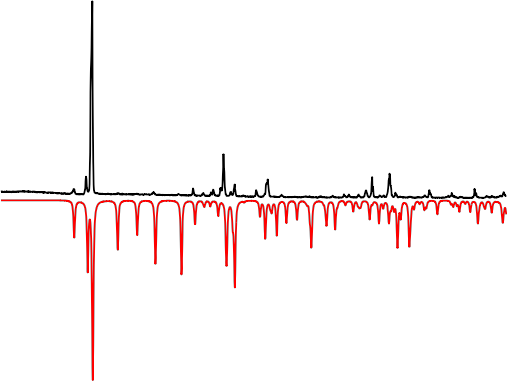 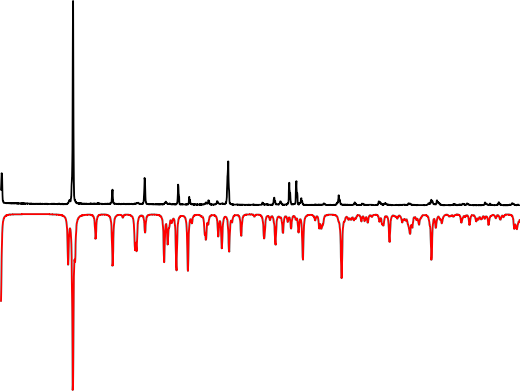 2	45	10	15	20	25	30	352, град5	10	15	20	25	30	35	402, град.Рис.  S1.  Дифрактограммы  образцов  I  и  II:  порошковые  (1  и  3)  и  теоретически рассчитанные, по данным РСА (2 и 4).